ALCALDIA MUNICIPAL DE USULUTÁN Entrega de víveres en Cantón los Desmontes de Usulután, como parte de la ayuda humanitaria que se está brindando a las comunidades en esta emergencia nacional.Fecha de Entrega: jueves 14 de mayo 2020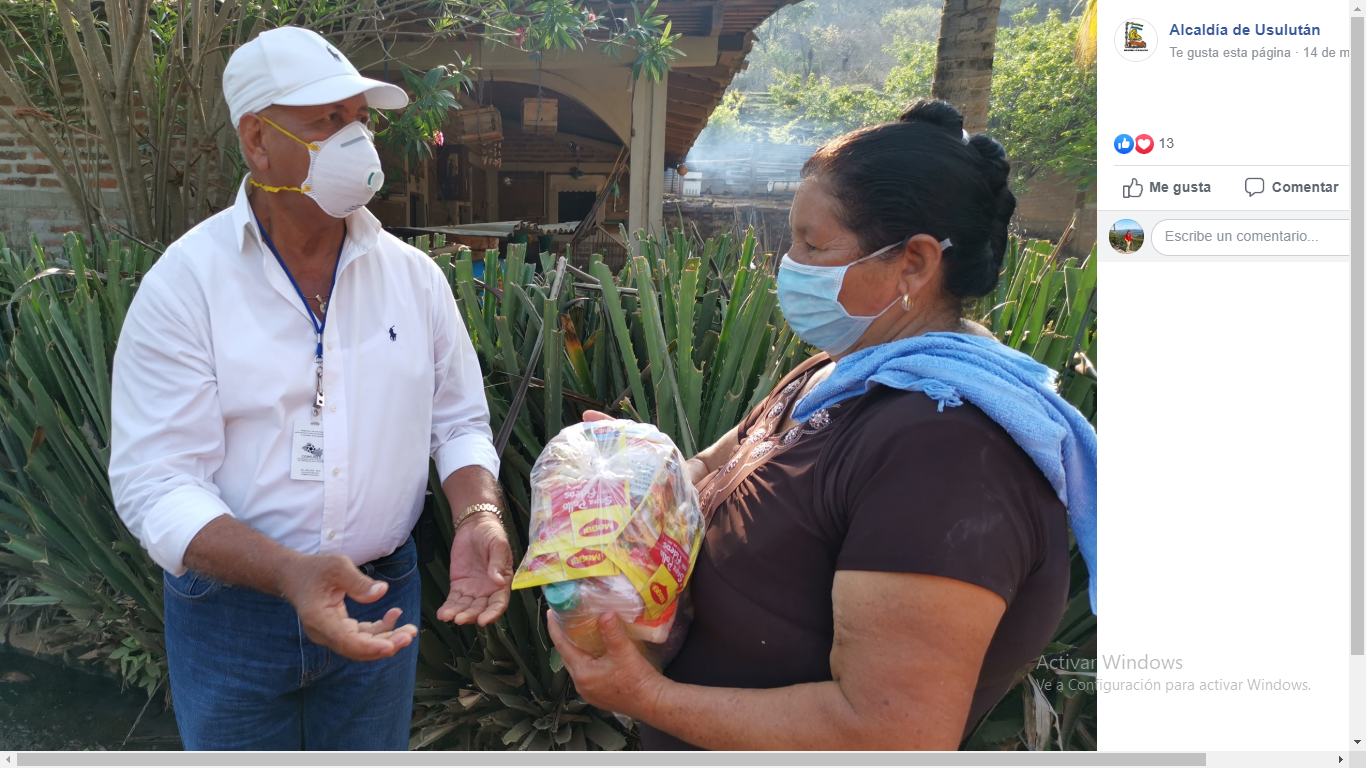 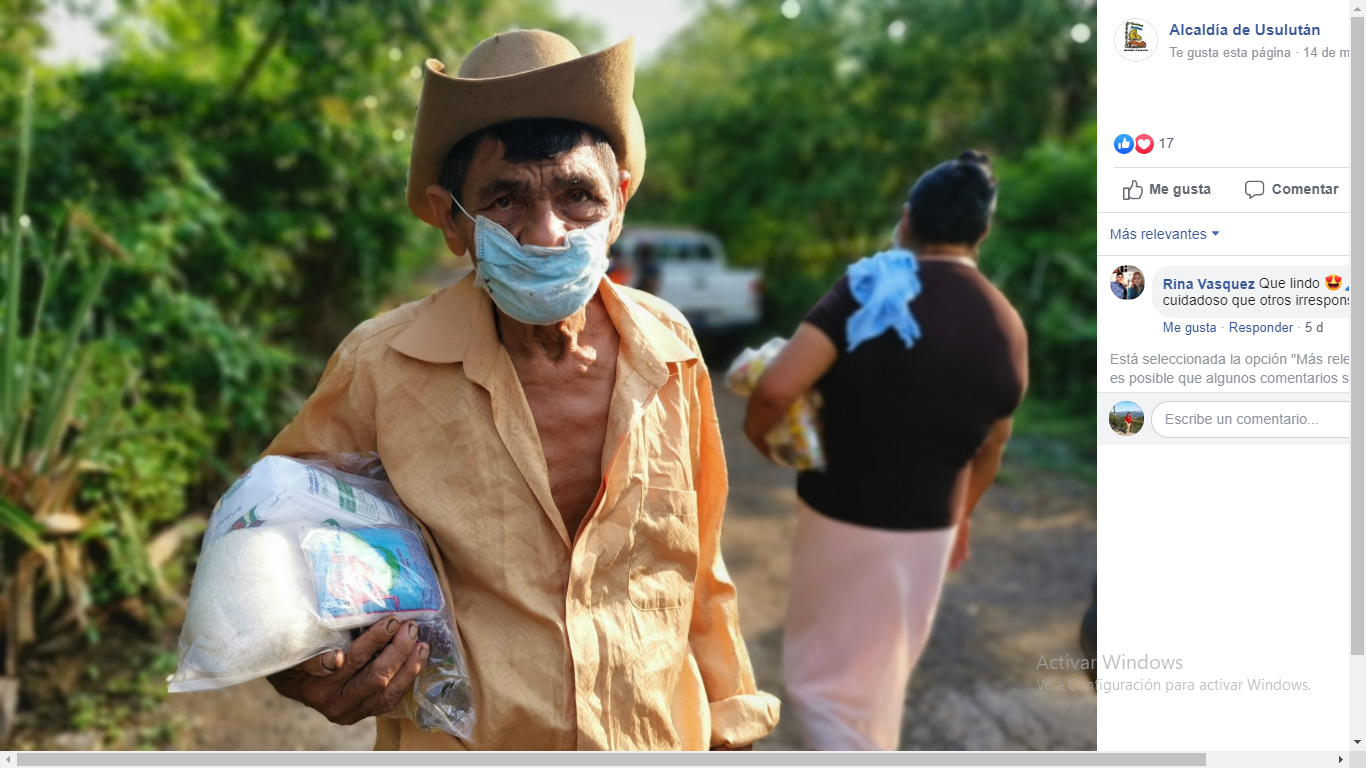 